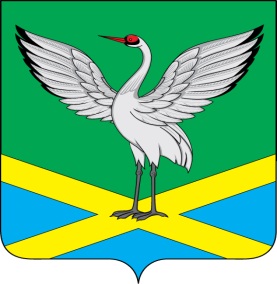 Совет городского поселения «Забайкальское» муниципального района  «Забайкальский район»IV-го созываРЕШЕНИЕ пгт. Забайкальск« 07» декабря  2018 г.                                                                            № 139О признании утратившим силу решение Совета городского поселения «Забайкальское» № 44 от 13.06.2013 года.Рассмотрев экспертное заключение Администрации Губернатора Забайкальского края от 23.11.2018г № ЭЗ – 667,    руководствуясь  статьей 27  Устава городского поселения «Забайкальское»,  Совет городского поселения «Забайкальское» решил:1. Решение Совета городского поселения «Забайкальское» от 13 июня 2013 года  № 44 «Об определении прилегающей территории к местам массового скопления граждан и местам нахождения источников повышенной опасности в городском поселении «Забайкальское», на которых не допускается розничная продажа алкогольной продукции с содержанием этилового спирта более 0,5 процентов объема готовой продукции» признать утратившим силу.2. Настоящее решение опубликовать в информационном вестнике «Вести Забайкальска».Глава городского поселения «Забайкальское»                                        О.Г.Ермолин